Уважаемые коллеги!В соответствии с поручениями Президента Российской Федерации В.В. Путина от 20.02.2015 на заседании областной комиссии по обеспечению безопасности дорожного движения под председательством Губернатора Ярославской области С.Н. Ястребова 27 мая 2015 года главам муниципальных районов и городских округов Ярославской области было рекомендовано в срок до 15.08.2015 в ходе подготовки образовательных организаций к новому учебному году обеспечить обустройство улично-дорожной сети, прилегающей к образовательным организациям, в соответствии с действующими нормативными требованиями (далее – УДС). Управлением ГИБДД УМВД России по Ярославской области, подразделениями Госавтоинспекции территориальных органов МВД России на районном уровне проанализирован ход обеспечения безопасности дорожного движения в период подготовки общеобразовательных организаций к началу нового учебного года.По информации ГИБДД УМВД России по Ярославской области в ходе проверок, проведенных в рамках подготовки к началу учебного года, у 262 (29%) образовательных организаций (в т.ч. школы, детские дошкольные учреждения, колледжи и т.п.) выявлены недостатки в транспортно-эксплуатационном состоянии прилегающих участков УДС (перечень прилагается). Тротуары и пешеходные дорожки отсутствуют у 158 школ (17%), искусственные неровности - у 113 (12%), пешеходные ограждения - у 153 (17%). Почти каждый третий пешеходный переход, оборудованный у школ, имеет недостатки в обустройстве дорожными знаками и разметкой, в том числе в связи с отсутствием (износом) дорожной разметки у 12 школ (3,5%), с отсутствием (установкой не в полном объёме) дорожных знаков у 58 школ (6,4%).О неудовлетворительной организации работы по приведению участков дорог в безопасное для движения пешеходов проинформирован Главный федеральный инспектор по Ярославской области (исх. от 07.08.2015                        № 15/5646).Рекомендуем:- при выявлении недостатков УДС, прилегающей к образовательным организациям, своевременно информировать органы местного самоуправления и/или собственников УДС;- довести до сведения руководителей образовательных организаций памятку по определению недостатков в содержании УДС в районе расположения образовательных организаций, разработанных специалистами ГИБДД (письмо департамента образования от 22.09.2015 №1496/01-10) с целью организации обратной связи с представителями общественности, в том числе родителями (законными представителями) и родительскими комитетами, по  информированию органов муниципальной власти, территориальных подразделений Госавтоинспекции об имеющихся недостатках в организации УДС вблизи общеобразовательных и дошкольных организаций;- инициировать при формировании бюджета на 2016 год  выделение в  муниципальном бюджете денежных средств на приведение УДС в районе расположения образовательных организаций в соответствии с нормативными требованиями.Просим проинформировать департамент в срок 15.10.2015 о принятых мерах для обеспечения приведения УДС в соответствии с нормативными требованиями по прилагаемой форме по адресу pilenkova@mail.ru. Приложение: на 11 л. в 1 экз.Пиленкова Ирина Николаевна(4852) 40-08-66Приложениек письму департамента образованияЯрославской областиот            №ПЕРЕЧЕНЬобразовательных учреждений, имеющих нарушения в обустройстве прилегающих участков улично-дорожной сети дорожными знаками и горизонтальной дорожной разметкой.г. Ярославль - 6СОШ № 81 ул. Блюхера. COШ № 17 Красноперевальский переулок 4а, СОШ № 42 ул. Салтыкова Щедрина, 42а, СОШ № 11 ул. Громова 10а, общеобразовательная школа № 96 ул. Стачек, 57, детская школа искусств №10, ул. Строителей, 21;Ярославский муниципальный район-6Спасская СОШ, Кузнечихинская СОШ, Глебовская СОШ, Медягинская СОШ, СОШ пос. Ярославка, Толбухинская СОШ;Некрасовский муниципальный район-9СОШ п. Некрасовское, ул. Строителей, д. 7, Детский сад № 2 «Сказка» п. Некрасовское, ул. Гагарина, д.1, детский сад № 18 в п. Приволжский, детский сад № 7 «Сосенка» п. Строитель, д. За, Левашовская СОШ и детский сад № 12 «Родничок» с. Левашове, ул. Молодежная, д. 13. Никольская СОШ п. Никольское, ул. Школьная, д. 11, Бурмакинская СОШ № 1 п. Бурмакино, ул. Советская, д. 6а, Детский сад № 9 с. Бурмакино. ул. Заречная, Бурмакинская СОШ № 2 с. Бурмакино, ул. Центральная, д. 21;Тутаевский муниципальные районы - 29МБОУ СОШ № 2, г. Тутаев, ул. Ленина, д. 96,МОУ СОШ № 5, г. Тутаев, ул. Ушакова, д. 48,МОУ Чебаковская СОШ, ТМР, пос. Чебаково, ул. Школьная, д. 5, МОУ Ченцевская СОШ, ТМР, д. Ченцы, ул. Звездная, д. 2, МОУ Великосельская 00111, ТМР, д. Великое село, ул. Солнечная, д. 1-а, МОУ Верещагинская ООШ. ЯО, ТМР, д. Верещагино, ул. Центральная, д. 19, МОУ Никольская ООШ. ТМР, с. Никольское, ул. Центральная, д. 49-а, МОУ Емишевская ООШ, ТМР, д. Емишево, ул. Центральная, д. 20, МОУ Першинская ООШ, ТМР, д. Неришно, ул. Молодежная, д. 14, МОУ Савинская ООШ, ТМР, с. Савииское, ул. Новая, д. 17, МДОУ детский сад № 1 «Ленинец», г. Тутаев, Красноармейская, д. 53, МДОУ детский сад № 2 «Октябренок», г. Тутаев, Казанская, д. 9. МДОУ детский сад № 3 «Якорек», г. Тутаев, Моторостроителей, д. 66, МДОУ детский сад № 7 «Березка», г. Тугаев, Толбухина, д. 107, МДОУ детский сад № 10 «Калинка», ТМР, д. Пшеничище, Молодежная, д, 16, МДОУ детский сад № 12 «Полянка»,г. Тутаев, Советская, д. 24, МДОУ детский сад № 14 «Сказка», г. Тутаев. Советская, д. 6, МДОУ детский сад № 15 «Ленок», ТМР, п. Урдома, Центральная, д. 9, МОУ Начальная школа-детский сад № 16 «Солнышко», ТМР, с. Ворисоглеб, Октябрьская, д. 3, МДОУ детский сад № 20 «Теремок», г. Тутаев, Дементьева, д. 10, МДОУ детский сад № 25 «Дюймовочка», ТМР, пос. Костантиновский, ул. Победы, д. 10-а, МДОУ детский сад № 26 «Аленушка», ТМР, пос. Костантиновский, ул. 20 лет Октября, д. 1-а, МДОУ детский сад №27 «Цветик-семицветик», г. Тутаев, Моторостроителей, д. 71, МДОУ детский сад №228 «Солнышко», г. Тутаев, Дементьева, д. 24, МОУ ДЮСШ № 1, г. Тутаев, Пролетарская, д. 30, МОУ СЮТур, г. Тутаев, Ярославская, д. 36-а, МБОУ ТДЭБЦ «Дом природы», г. Тутаев, пр-т 50-летия Победы, д. 16-а, РГАТУ, г. Тутаев, Р.Люксембург, д. 57, ПУ-41, г. Тутаев. Р.Люксембург, д. 57, Большесельский муниципальные районы - 13МОУ Большесельская СОШ, БМР с.Большое Село, ул.Сурикова, д.9, МОУ Благовещенская СОШ с дошкольной группой, БМР, с.Благовещенье, д. 10, МОУ Бакунинская ООШ, БМР,с.Бакунино,д.8, МОУ Дуниловская ООШ, БМР, с.Дунилово, ул.Пионерская, д.5, МОУ Миглинская ООШ, БМР д.Миглино, ул.Мира, д.1 а, МОУ Гостиловская НШ-ДС, БМР, пШозое Гостилово, ул.Зеленая, д.4, МОУ Тарская НШ-ДС, БМР, д.Гари, д.26, МОУ Чудиновская НШ-ДС, БМР, д.Чудиново, ул.Молодежная, д..13, ДОУ Большесельский ДС «Березка», ЯО БМР с. Большое Село, ул. Сурикова, д.28, МДОУ Байковский ДС, с.Байково, д. 10, МДОУ Новосельский ДС, БМР, ул.Мира, д. 13, МДОУ Дуниловский ДС, БМР с. Дунидово, ул.Рабочая, д.8, МОУ ДОД Центр детского творчества, БМР с. Большое Село, ул.Мира. д.6.);Даниловский муниципальный район-2Горушинская СОШ п. Горушка, ул. Тупиковая, д, 8 МБОУ; Семловская СОШ д. Семлово, ул. Школьная, д. 5;Ярославский муниципальный район - 10Дубковская СОШ, п. Дубки, ул. Некрасова; МДОУ «Детский сад в п. Дубки» 2 шт., п. Дубки, ул. Октябрьская и ул. Школьная; Ананьинская СОШ, д. Ананьине; МДОУ «Детский сад в п. Туношна», Туношонская СОШ, п. Туношна, ул. Школьная; Мокеевский детский сад, д. Мокеевское; Мокеевская СОШ: «Детский сад п. Красные Ткачи», п. Красные Ткачи; Медягинская СОШ, д. Медягино.Приложениек письму департамента образованияЯрославской областиот            №Информация о мерах, предпринятых для обеспечения приведения в содержании УДС в районе расположения образовательных организаций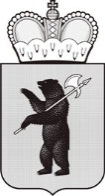 ДЕПАРТАМЕНТ ОБРАЗОВАНИЯЯРОСЛАВСКОЙ ОБЛАСТИСоветская ул., д. . Ярославль, 150000Телефон (4852) 40-18-95Факс (4852) 72-83-81e-mail: http://yarregion.ru/depts/dobrОКПО 00097608, ОГРН 1027600681195,ИНН / КПП 7604037302 / 76040100124.09.2015 № ИХ.24-3348/15На №          от          Руководителям органов местного самоуправления, осуществляющих управление в сфере образованияРуководителям государственных общеобразовательных организацийНаименование муниципальных районов/городского округаКоличество общеобразовательных организацийКоличество общеобразовательных организаций, у которых  УДС не соответствует нормативным требованиям*приложить перечень ОО с указанием недостатковКоличество общеобразовательных организаций, у которых размещены методические рекомендации на информационном стенде в ОО и/или официальном сайте ОО Принятые меры о приведении УДС в соответствии с нормативными требованиями(приложить копию документа) Внесены предложения по формированию бюджета на 2016 год с учетом обеспечения у всех образовательных организаций УДС в соответствии нормативными требованиями